Noteguide for Conservation of Energy  - Videos 5K 		Name					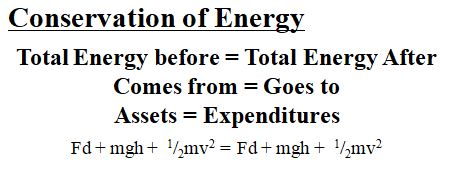 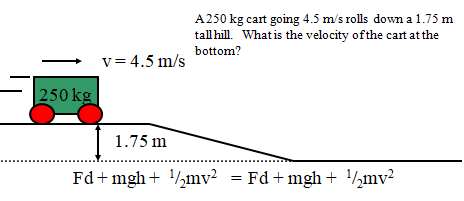 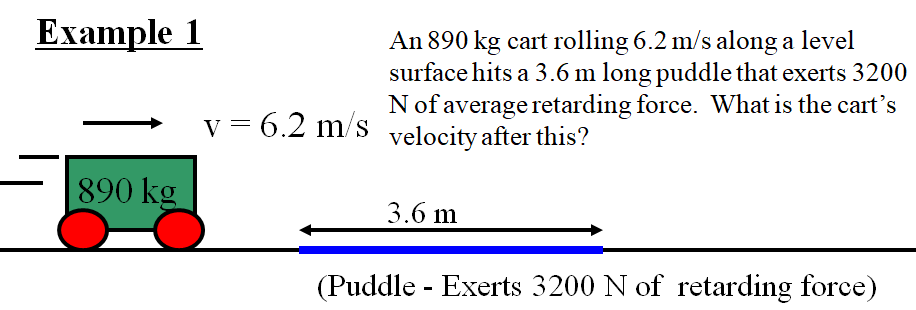 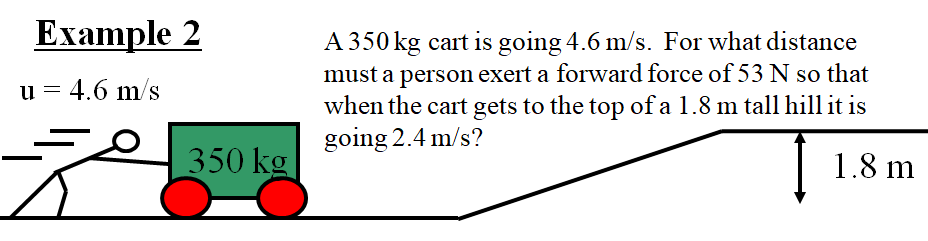 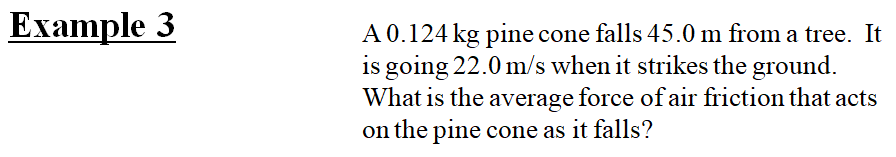 